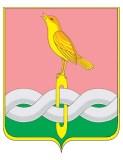 ПОСТАНОВЛЕНИЕА д м и н и с т р а ц и и  С о б и н с к о г о  р а й о н а       										        №    В соответствии со статьей 179 Бюджетного кодекса Российской Федерации и руководствуясь статьей 34.2 Устава района,  администрация района                     п о с т а н о в л я е т:Внести  изменения в приложение к  постановлению администрации района от 27.09.2018 № 836 «Об  утверждении муниципальной программы «Создание  новых мест в общеобразовательных организациях Собинского района в соответствии с прогнозируемой потребностью и современными условиями обучения» согласно приложению к настоящему постановлению.2. Контроль за исполнением данного постановления возложить на  заместителя  главы администрации  по социальным вопросам. 3. Настоящее постановление вступает в силу после официального опубликования в газете «Доверие». Глава администрации                                                                                      А.В. РазовФайл сдан: Заведующему отделом ККР						Т.В. СтепановойРазослано: 2 в дело,  управление образования, финансовое управление, МКУ ЦБПриложение    к постановлению администрации районаот ______ № ____Изменения в  постановление администрации района от  27.09.2018  № 836 «Об утверждении муниципальной программы «Создание  новых мест в общеобразовательных организациях Собинского района в соответствии с прогнозируемой потребностью и современными условиями обучения» Внести следующие изменения в приложение 1 к постановлению администрации района от 27.09.2018 № 836 «Об утверждении муниципальной программы «Создание  новых мест в общеобразовательных организациях Собинского района в соответствии с прогнозируемой потребностью и современными условиями обучения» (далее – программа):        1.1.  Строку «Объемы ресурсов на реализацию муниципальной Программы»  Паспорта  программы      изложить в следующей редакции:1.2. Мероприятия Программы изложить в редакции согласно приложению 1 к настоящим изменениям.1.3. В разделе 4 «Финансовое обеспечение Программы»  абзацы четвертый, пятый и шестой изложить в следующей редакции: «Общий объем финансирования Программы на 2016 - 2026 годы составит 1 832 069,30241  тыс. рублей, в том числе за счет средств бюджета области – 1504 660,7тыс. рублей.Объем финансирования Программы на 2016 - 2020 годы составит 810 306,10241 тыс.руб, в том числе за счет средств областного бюджета  514 236,5  тыс.  рублей.Объем финансирования Программы на 2021 - 2026 годы составит 1 021 763,2  тыс. рублей, в том числе за счет средств бюджета области – 904 294,2   тыс. рублей..».1.4. Приложение 4 «Ресурсное обеспечение реализации муниципальной Программы на 2016-2026 годы» изложить в редакции согласно приложению 2  к настоящим изменениям.Приложение  1Таблица №1Мероприятия Программы на 2021-2026 годыПриложение № 3Ресурсное обеспечение реализации муниципальной Программы на 2016-2026 годы      О внесении изменений в постановление администрации района от 27.09.2018 № 836 «Об  утверждении муниципальной программы «Создание  новых мест в общеобразовательных организациях Собинского района в соответствии с прогнозируемой потребностью и современными условиями обучения» Согласовано:Заместитель  главы администрации по социальным вопросам  Н.В. БорисевичДиректор МКУ «Управление экономики, сельского хозяйства и природопользования»Е.В. АндрееваНачальник финансового управленияТ.Л. МаскайкинаГотовила:Начальник управления образованияЕ.А. УвароваЗавизировано:Заведующий юридическим отделомГ.Э. КравченкоОбъемы ресурсов на реализацию муниципальной ПрограммыОбъем финансирования Программы в 2016-2026 годах составит  1 832 069,30241 тыс. руб., в том числе:  за счет средств областного бюджета 1 418 530,70000 тыс. руб.,  средств федерального бюджета 247 713,40000 тыс.руб., средств  районного бюджета  165825,20241  тыс. руб.Объемы финансирования Программы в 2016-2020 годах составит   810 306,10241 тыс.руб, в том числе за счет средств областного бюджета  514 236,50000  тыс. руб. из них:. –  161 014,6000 тыс. руб.;. –  336 669,10000 тыс. руб.;. – 16 552,80000 тыс. руб.За счет средств федерального бюджета 247 713,40000 тыс.руб. из них:2018г.- 113786,30000 тыс.руб.,2019г. – 133 927,10000 тыс.руб.За счет средств  районного бюджета  48 356,20241  тыс. руб.,  из них:. – 3 432,70899  тыс. руб.;. –  18 092,90101  тыс. руб.;. –  20 844,86 тыс. руб. . –3 545,73241 тыс. руб.;2020г. – 2 440,00000 тыс.руб.Объемы финансирования Программы в 2021-2026 годах составит  1 021 763,2  тыс.руб, в том числе за счет средств областного бюджета  904 294,20000  тыс. руб.  из них:2021г.- 100 000 тыс.руб.;. – 174 294,2  тыс. руб.;. – 0  тыс. руб;2025г.-  315 000 тыс.руб.;2026г.-  315 000 т ыс.руб..За счет средств  районного бюджета 117 469 тыс. руб.,  из них:2021г. – 16 493 тыс.руб.,. – 28 046  тыс. руб.;. – 2930  тыс. руб.;2024г.- 0  тыс.руб.2025г.- 35 000 тыс.руб.;2026г.- 35 000 тыс.руб..№п/пНаименование мероприятияОбъем финансирования (тыс.руб)Объем финансирования (тыс.руб)Объем финансирования (тыс.руб)Объем финансирования (тыс.руб)Объем финансирования (тыс.руб)Объем финансирования (тыс.руб)Объем финансирования (тыс.руб)ожидаемый результатПоказатели (индикаторы) Программы№п/пНаименование мероприятия2021-2023 годы -всегов том числев том числев том числев том числев том числев том числеожидаемый результатПоказатели (индикаторы) Программы№п/пНаименование мероприятия2021-2023 годы -всего2021 год2022 год2023 год2024 год2025 год2026 годожидаемый результатПоказатели (индикаторы) Программы1.Реконструкция  здания школы1021763,2116493,0202340,229300350000350000К концу 2023 года все классы  перейдут на обучение в одну смену и будет удержан существующий  режим обучения К концу 2026 года на 1 учреждение увеличится число учреждений, в которых созданы современные условия обученияС 2021 по 2026 годы  будет создано 680 мест. Удельный вес численности обучающихся, занимающихся в одну смену, в общей численности обучающихся в общеобразовательных организациях составит 100%, в том числе обучающихся по программам начального образования – 100%, основного общего образования -100%, среднего общего образования -100%.в том числе:К концу 2023 года все классы  перейдут на обучение в одну смену и будет удержан существующий  режим обучения К концу 2026 года на 1 учреждение увеличится число учреждений, в которых созданы современные условия обученияС 2021 по 2026 годы  будет создано 680 мест. Удельный вес численности обучающихся, занимающихся в одну смену, в общей численности обучающихся в общеобразовательных организациях составит 100%, в том числе обучающихся по программам начального образования – 100%, основного общего образования -100%, среднего общего образования -100%.1.1.1Проведение привязки объекта к местности и прохождение экспертизы6482,01550,020022930К концу 2023 года все классы  перейдут на обучение в одну смену и будет удержан существующий  режим обучения К концу 2026 года на 1 учреждение увеличится число учреждений, в которых созданы современные условия обученияС 2021 по 2026 годы  будет создано 680 мест. Удельный вес численности обучающихся, занимающихся в одну смену, в общей численности обучающихся в общеобразовательных организациях составит 100%, в том числе обучающихся по программам начального образования – 100%, основного общего образования -100%, среднего общего образования -100%.1.1.2Реконструкция здания бывшей школы №1 г.Лакинска на 500 мест315281,2114943,0200338,2К концу 2023 года все классы  перейдут на обучение в одну смену и будет удержан существующий  режим обучения К концу 2026 года на 1 учреждение увеличится число учреждений, в которых созданы современные условия обученияС 2021 по 2026 годы  будет создано 680 мест. Удельный вес численности обучающихся, занимающихся в одну смену, в общей численности обучающихся в общеобразовательных организациях составит 100%, в том числе обучающихся по программам начального образования – 100%, основного общего образования -100%, среднего общего образования -100%.1.1.3Оснащение общеобразовательной школы на 500 мест по адресу: г.Лакинск, ул. Центральная площадь, д.20К концу 2023 года все классы  перейдут на обучение в одну смену и будет удержан существующий  режим обучения К концу 2026 года на 1 учреждение увеличится число учреждений, в которых созданы современные условия обученияС 2021 по 2026 годы  будет создано 680 мест. Удельный вес численности обучающихся, занимающихся в одну смену, в общей численности обучающихся в общеобразовательных организациях составит 100%, в том числе обучающихся по программам начального образования – 100%, основного общего образования -100%, среднего общего образования -100%.1.1.4Строительство общеобразовательной школы –детский сад   на 180 мест  по адресу : Собинский район, с.Устье, ул. Школьная, д.1700000350000350000К концу 2023 года все классы  перейдут на обучение в одну смену и будет удержан существующий  режим обучения К концу 2026 года на 1 учреждение увеличится число учреждений, в которых созданы современные условия обученияС 2021 по 2026 годы  будет создано 680 мест. Удельный вес численности обучающихся, занимающихся в одну смену, в общей численности обучающихся в общеобразовательных организациях составит 100%, в том числе обучающихся по программам начального образования – 100%, основного общего образования -100%, среднего общего образования -100%.СтатусНаименование муниципальной программы, подпрограммы муниципальной программы, основного мероприятияОтветственный исполнитель и соисполнители муниципальной программы, подпрограммы, основного мероприятия, главные распорядители средств районного бюджетаКод бюджетной классификацииКод бюджетной классификацииКод бюджетной классификацииКод бюджетной классификацииРасходы (тыс.рублей) по годам реализацииРасходы (тыс.рублей) по годам реализацииРасходы (тыс.рублей) по годам реализацииРасходы (тыс.рублей) по годам реализацииРасходы (тыс.рублей) по годам реализацииРасходы (тыс.рублей) по годам реализацииРасходы (тыс.рублей) по годам реализацииРасходы (тыс.рублей) по годам реализацииРасходы (тыс.рублей) по годам реализацииСтатусНаименование муниципальной программы, подпрограммы муниципальной программы, основного мероприятияОтветственный исполнитель и соисполнители муниципальной программы, подпрограммы, основного мероприятия, главные распорядители средств районного бюджетаГРБСРзПрЦСРВРвсего по муниципальной программе2016-2019 годы2020 год2021 год2022 год2023 год2024 год2025 год2026 годмуниципальная программа«Создание  новых мест в общеобразовательных организациях Собинского района в соответствии с прогнозируемой потребностью и современными условиями обучения» Всегохххх1832069,30241807866,102412440,00000116493,0000202340,22930350000,00350000,00муниципальная программа«Создание  новых мест в общеобразовательных организациях Собинского района в соответствии с прогнозируемой потребностью и современными условиями обучения» МКУ «Управление жилищно-коммунального комплекса и строительства Собинского района»хххх1680069,40241655866,202412440,00000116493,00000202340,22930350000,000350000,00муниципальная программа«Создание  новых мест в общеобразовательных организациях Собинского района в соответствии с прогнозируемой потребностью и современными условиями обучения» в том числе :0муниципальная программа«Создание  новых мест в общеобразовательных организациях Собинского района в соответствии с прогнозируемой потребностью и современными условиями обучения» муниципальный бюджет7030702190014112040087117,102418235,102412400,000001550,000002002,0293035000,035000муниципальная программа«Создание  новых мест в общеобразовательных организациях Собинского района в соответствии с прогнозируемой потребностью и современными условиями обучения» муниципальный бюджет703070219001S112040075856,7000034869,7000014943,0000026044,00000муниципальная программа«Создание  новых мест в общеобразовательных организациях Собинского района в соответствии с прогнозируемой потребностью и современными условиями обучения» муниципальный бюджет7030702190012206020040,000000,0000040,00000муниципальная программа«Создание  новых мест в общеобразовательных организациях Собинского района в соответствии с прогнозируемой потребностью и современными условиями обучения» муниципальный бюджетОстаток 2017 годаОстаток 2017 годаОстаток 2017 годаОстаток 2017 года7649,39485муниципальная программа«Создание  новых мест в общеобразовательных организациях Собинского района в соответствии с прогнозируемой потребностью и современными условиями обучения» муниципальный бюджет703070219001L52004001291,400001291,40000муниципальная программа«Создание  новых мест в общеобразовательных организациях Собинского района в соответствии с прогнозируемой потребностью и современными условиями обучения» Федеральный бюджет703070219001L5200400113786,30000113786,30000муниципальная программа«Создание  новых мест в общеобразовательных организациях Собинского района в соответствии с прогнозируемой потребностью и современными условиями обучения» областной бюджет703070219001711204001387914,4483620,20000100000,00000174294,20000315000315000муниципальная программа«Создание  новых мест в общеобразовательных организациях Собинского района в соответствии с прогнозируемой потребностью и современными условиями обучения» областной бюджетОстаток 2017 годаОстаток 2017 годаОстаток 2017 годаОстаток 2017 года68844,67700муниципальная программа«Создание  новых мест в общеобразовательных организациях Собинского района в соответствии с прогнозируемой потребностью и современными условиями обучения» областной бюджет703070219001L520040014063,5000014063,50000муниципальная программа«Создание  новых мест в общеобразовательных организациях Собинского района в соответствии с прогнозируемой потребностью и современными условиями обучения» Управление образования администрации Собинского районахххх151999,9151999,90000000000муниципальная программа«Создание  новых мест в общеобразовательных организациях Собинского района в соответствии с прогнозируемой потребностью и современными условиями обучения» в том числе :0муниципальная программа«Создание  новых мест в общеобразовательных организациях Собинского района в соответствии с прогнозируемой потребностью и современными условиями обучения» муниципальный бюджет7740702190Е1552004001520,000001520,00000муниципальная программа«Создание  новых мест в общеобразовательных организациях Собинского района в соответствии с прогнозируемой потребностью и современными условиями обучения» Федеральный бюджет7740702190Е155200400133927,10000133927,10000муниципальная программа«Создание  новых мест в общеобразовательных организациях Собинского района в соответствии с прогнозируемой потребностью и современными условиями обучения» областной бюджет7740702190Е15520040016552,8000016552,80000Основное мероприятиеВведение новых мест в общеобразовательных организациях Собинского района, в том числе путем строительства объектов инфраструктуры общего образованияВсегохххх1832069,30241807866,102412440116443202340,22930,00350000350000в том числеПриобретение типового проекта для строительства ОО на 1000 местПриобретение типового проекта для строительства ОО на 1000 местПриобретение типового проекта для строительства ОО на 1000 местПриобретение типового проекта для строительства ОО на 1000 местПриобретение типового проекта для строительства ОО на 1000 местПриобретение типового проекта для строительства ОО на 1000 мест606,5606,5Проведение привязки объекта к местности, прохождение экспертизы, строительный контроль, авторский надзорПроведение привязки объекта к местности, прохождение экспертизы, строительный контроль, авторский надзорПроведение привязки объекта к местности, прохождение экспертизы, строительный контроль, авторский надзорПроведение привязки объекта к местности, прохождение экспертизы, строительный контроль, авторский надзорПроведение привязки объекта к местности, прохождение экспертизы, строительный контроль, авторский надзорПроведение привязки объекта к местности, прохождение экспертизы, строительный контроль, авторский надзор12630,602416148,602411550,02002,02930,0Строительство общеобразовательной школы на 1000 мест по адресу: г.Собинка, ул.Гагарина, д.22Строительство общеобразовательной школы на 1000 мест по адресу: г.Собинка, ул.Гагарина, д.22Строительство общеобразовательной школы на 1000 мест по адресу: г.Собинка, ул.Гагарина, д.22Строительство общеобразовательной школы на 1000 мест по адресу: г.Собинка, ул.Гагарина, д.22Строительство общеобразовательной школы на 1000 мест по адресу: г.Собинка, ул.Гагарина, д.22Строительство общеобразовательной школы на 1000 мест по адресу: г.Собинка, ул.Гагарина, д.22647631,1647631,1Оснащение общеобразовательной школы на 1000 мест по адресу: г.Собинка, ул.Гагарина, д.22Оснащение общеобразовательной школы на 1000 мест по адресу: г.Собинка, ул.Гагарина, д.22Оснащение общеобразовательной школы на 1000 мест по адресу: г.Собинка, ул.Гагарина, д.22Оснащение общеобразовательной школы на 1000 мест по адресу: г.Собинка, ул.Гагарина, д.22Оснащение общеобразовательной школы на 1000 мест по адресу: г.Собинка, ул.Гагарина, д.22Оснащение общеобразовательной школы на 1000 мест по адресу: г.Собинка, ул.Гагарина, д.22151999,9151999,9Реконструкция здания бывшей школы №1 г.Лакинска на 500 местРеконструкция здания бывшей школы №1 г.Лакинска на 500 местРеконструкция здания бывшей школы №1 г.Лакинска на 500 местРеконструкция здания бывшей школы №1 г.Лакинска на 500 местРеконструкция здания бывшей школы №1 г.Лакинска на 500 местРеконструкция здания бывшей школы №1 г.Лакинска на 500 мест315281,2114943,0200338,2Переработка проекта для реконструкции здания бывшей школы №1 г.ЛакинскаПереработка проекта для реконструкции здания бывшей школы №1 г.ЛакинскаПереработка проекта для реконструкции здания бывшей школы №1 г.ЛакинскаПереработка проекта для реконструкции здания бывшей школы №1 г.ЛакинскаПереработка проекта для реконструкции здания бывшей школы №1 г.ЛакинскаПереработка проекта для реконструкции здания бывшей школы №1 г.Лакинска392014802440Строительство общеобразовательной школы – детский сад   на 180 мест  по адресу : Собинский район, с.Устье, ул. Школьная, д.1Строительство общеобразовательной школы – детский сад   на 180 мест  по адресу : Собинский район, с.Устье, ул. Школьная, д.1Строительство общеобразовательной школы – детский сад   на 180 мест  по адресу : Собинский район, с.Устье, ул. Школьная, д.1Строительство общеобразовательной школы – детский сад   на 180 мест  по адресу : Собинский район, с.Устье, ул. Школьная, д.1Строительство общеобразовательной школы – детский сад   на 180 мест  по адресу : Собинский район, с.Устье, ул. Школьная, д.1Строительство общеобразовательной школы – детский сад   на 180 мест  по адресу : Собинский район, с.Устье, ул. Школьная, д.1700000350000350000